2º COPA FUTSAL UNINASSAU - MERCÊS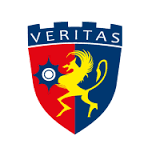 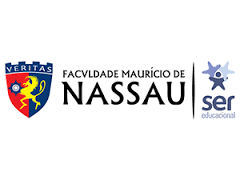 *(Preencher sem rasuras)Equipe/ Curso_______________________________________________________________________Responsável: ________________________________________________________________________Telefone do Resp.: ___________________________________________________________________E-mail do Resp.: _____________________________________________________________________Declaramos que as informações aqui prestadas são verdadeiras e que estamos cientes de que a UNINASSAU – Mercês não se responsabilizará por qualquer dano físico ou material que venha a ocorrer com os atletas durante as partidas, ficando a própria equipe responsável pela prestação de socorro a quem por ventura se acidentar durante os jogos.Salvador, Ba, _____ de SETEMBRO 2017.Assinatura do responsável pela equipe.____________________________________________________________________Assinatura e carimbo do coordenador do cursoNome do Atleta (completo)RG Nº de Matrícula010203040506070809101112------------------------------------------------------------------------------------------------Tec.Aux.